НАКАЗ  30.09.2014                                                                                                        № 66-аг         Про затвердження та введення вдію «Положення про  службуохорони праці учасників навчально-виховного процесу в дошкільному закладі № 279»Відповідно до вимог Законів України «Про освіту», «Про охорону праці» та наказу Міністерства освіти України «Про введення в дію Положення про організацію роботи з охорони праці учасників навчально-виховного процесу в установах і закладах освіти» від  01.08.2001 р. №563, зареєстрованого в Міністерстві юстиції України 20.11.2001 р. за № 969/6110, з урахуванням наказу Міністерства освіти і науки України від 20.11.2006 р. № 782 «Про затвердження змін до Положення про організацію роботи з охорони праці учасників навчально-виховного процесу в установах і закладах освіти» та «Типового положення про службу охорони праці», затвердженого наказом Державного комітету України з нагляду за охороною праці від 15.11.2004 р. і зареєстрованого в Міністерстві юстиції України від 26.01.2005р.за № 126/10511 і з метою покращення роботи щодо створення здорових та безпечних умов проведення навчально-виховного процесу в дошкільному закладі,НАКАЗУЮ:1. Затвердити та ввести в дію з 29.09.2014 року розроблене з урахуванням наказу Міністерства освіти і науки України від 20.11.2006   року № 782 «Про затвердження Змін до Положення про організацію роботи з охорони праці учасників навчально-виховного процесу в установах і закладах освіти» «Положення про  службу охорони праці в ДНЗ № 279». 2. Контроль за виконанням наказу залишаю за собою.Завідувач КЗ ДНЗ №279                   О.М.КоротунЗ наказом ознайомлені:Добровольська Ю.Г.						Дружиніна О.Г.Кучма Г.Є. 						Полякова О.М.Рєпіна Л.Л. 						Рудяшко М.А.Виходцева І.К.                                                                                                  Іполітова О.М.Северянова Г.О.                                                                                               Федоренко С.В.			Турлаєва Т.В                                                                                                     Куценко Н.Ф		Студенцова І.М.					                 Павлов М.В.Гриньова Т.Ю.                                                                                                  Гурбанова З.М.Красникова О.І. 		                                                                      Руцкий О.ВПерекрест М.Г. 	                                                                                         Бабін Д.І.Добрицька-Лущий О.В.					Журавель С.Б.Домрачова В.В.ОЛЕНА                                                                                                                        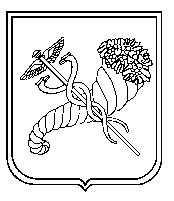 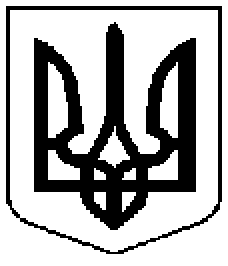 